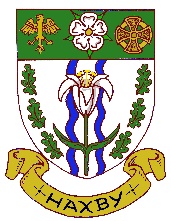 Haxby Town CouncilCouncil Office, The Memorial Hall, The Village, Haxby, York YO32 3HTTel: 01904 750378 Email: Clerk@haxbytowncouncil.gov.ukTo members of the Planning Committee. You are hereby summoned to attend a meeting of the committee on Tuesday 4th January 2022 at 6.30pm in the Council Office, Memorial Hall, Haxby for the purpose of transacting the following business.Members of the public are welcome to attend and will be given the opportunity to speak regarding an item on the agenda if they wish to do so.Members of the press and public are entitled by law to attend all meetings of the Council and to record and film the proceedings of those meetings in accordance with the Council’s policy on the effective management of recording at Council meetings. However, under the provisions of the Public Bodies (Admissions to Meetings) Act 1960 S1(2), members of the public and the press will be excluded during consideration of business of a confidential nature.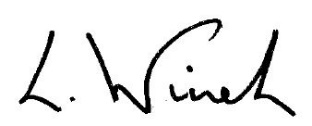 Town Clerk21st December 2021AGENDAApprove reasons for absenceDisclosures of interestMinutes of the previous meeting To approve the minutes of Planning committee meeting held on 6th December 2021. To consider the planning applications received to dateTo receive notifications of planning decisions made by City of York CouncilMatters for inclusion on the next agendaTo agree Date of next Planning Committee Meeting Planning Applications received to week beginning 20th December 202121/02616/FUL	11 The Avenue Haxby York YO32 3EH	Single and two storey side and rear extension, single storey front extension, 2no. rooflights to front21/02611/FUL	 2 Melander Gardens Haxby York YO32 3YB			Two storey side extension21/02650/FUL	34 Towthorpe Road York YO32 3ND			Single storey extensions to side and rear (resubmission, revised 				scheme)21/02591/FUL  	The Dovedale 19 New Forge Court Haxby York YO32 3YA	Variation of conditions 2, 3 and 4 of permitted application 21/01468/FUL to alter layout, materials and glazing21/02639/FUL	47 Towthorpe Road York YO32 3LZ 	Single storey rear extension, new roof to existing garage, dormer to side roofslope, and 1.6m wall/fence and gates to front and side boundaries (part retrospective)21/02640/FUL	214 York Road Haxby York YO32 3HA	Two storey side extension and porch to frontCity of York Planning Decisions to week beginning 20th December 202121/02225/ABC3	The Lodge Moor Lane Haxby York YO32 2QN 	Change of use of agricultural building to 1no. dwellinghouse under Class Q Part 3 Schedule 2 of Article 3 of The Town and Country Planning (General Permitted Development) Order 2015									Approved 21/02026/FUL	Cedar House 29 Station Road Haxby York YO32 3LU 	Conversion of existing house into two dwellings with single storey rear extension, side and rear dormers, 2no. rooflights to front and 4no. rooflights to side – resubmission									Approved 21/02267/FUL	40 York Road Haxby York YO32 3EB	Hip to gable roof extensions, 2no. dormers to front, 1no. dormer to rear, single storey side and rear extensions, porch to front, removal of front bay windows and render to all elevations									Approved21/02223/FUL	Katies Hair Design Rear Of 64 North Lane Haxby York	First floor extension above existing tattoo parlour to create 1no. bedroom flat								Application withdrawn21/02300/FUL	24 Scriven Grove Haxby York YO32 3NW	Single storey rear extension, first floor rear extension, 1no. dormer to front and alterations to existing dormer, porch to front and render to all elevations following demolition of conservatory									Approved21/02345/FUL	9 Birch Lane Haxby York YO32 3RP	Installation of access ramp and new door to front elevation									Approved